T.C.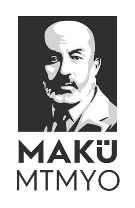 BURDUR MEHMET AKİF ERSOY ÜNİVERSİTESİAltınyayla Mehmet Tuğrul Meslek Yüksekokulu Müdürlüğüne	          Meslek Yüksekokulunuz 	………………….…………………….……. program………… sınıf …………………… numaralı öğrencisiyim.  Aşağıda belirttiğim mazeretim nedeniyle 20... /20… öğretim  yılı …………….. döneminde kaydımı yapamadım.       Ders kaydımın yapılmasını arz ederim. ………./………./201…..   MAZERETİM; EK: 1 Adet Harç Dekontu				Öğrencinin Adı ve Soyadı:…………………..        1 Adet Transkript 				İmza                                  :…………………..Öğrencinin bu dönem almak istediği ve/veya almak zorunda olduğu derslerin durumları yukarıda belirtilmiştir.                                                                     D  A  N I Ş M A N I N   : 					         Adı ve Soyadı:……………………					         Tarih	         :……………………                                                                     İmza	         :…………………….Ders Kodu Dersin  Adı Dersi alış biçimi Dersi alış biçimi Ders Kodu Dersin  Adı İlk Devamlı Tekrar Devamsız Tekrar 1 2 3 4 5 6 7 8 9 10 11 12 13 14 15 16 